Приложение 3Угадай профессию: картинки выведены на доску через мультимедиа, нужно угадать редкую  профессию и рассказать, чем занимается человек этой профессии.Например: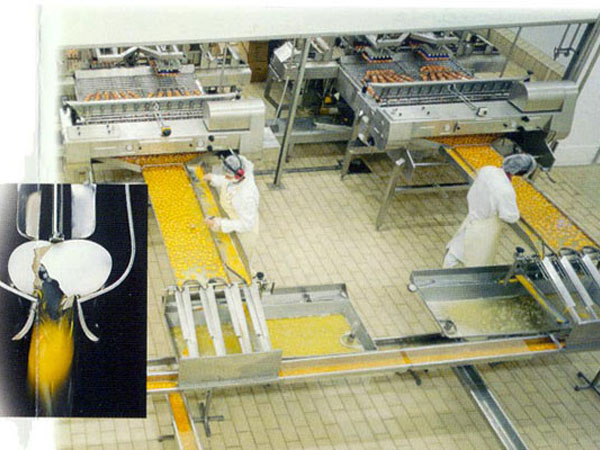 Разбивать яйца легко, а вот делать это целый день? Люди такой профессии кладут куриные яйца в специальную машину. Она отделяет белки от желтков.